nom ___________________________________Français 1Unité 3 : Ce que j’aime et ce que je faisSpeakingI can ask and answer a variety of simple questions about what I like and don’t like to do I can ask and answer a variety of simple questions about what I do and don’t do.I can tell someone what I do after school and on the weekendPresentational WritingI can express preferences about what I like and do not like to do.I can list what I do and don’t do in my free time.ListeningI can identify what people like and don’t like to do based on what I hear.ReadingI can identify what people like and don’t like based on what I read.I can use my knowledge of cognates to infer the meaning of words.Classroom website: madamelinkowski.weebly.comLeçon 1: Ce que j’aime faire et pas faireLes numérosActivité 1 Mes préférencesIndicate what you like to do in the following situations by completing the sentences below with an activity.En classe, j’aime…mais je préfère…En été (In the summer), j’aime…mais je préfère…Avec mes amis, j’aime…mais je préfère…Avec ma famille, j’aime…mais je préfère…Chez moi (At my house), j’aime…mais je préfère…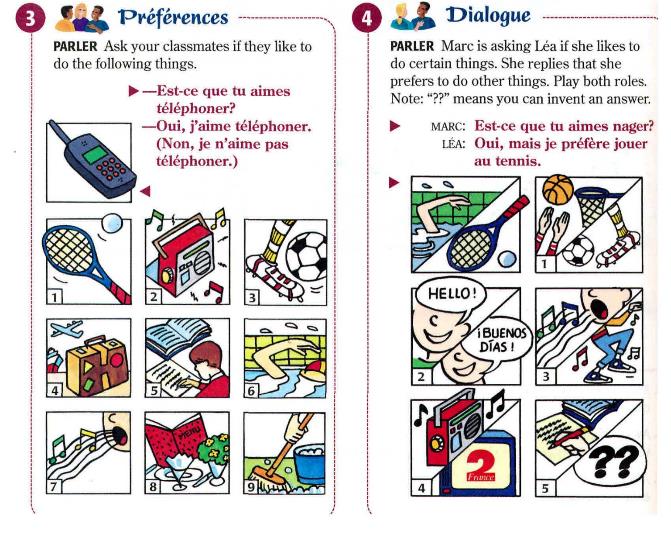 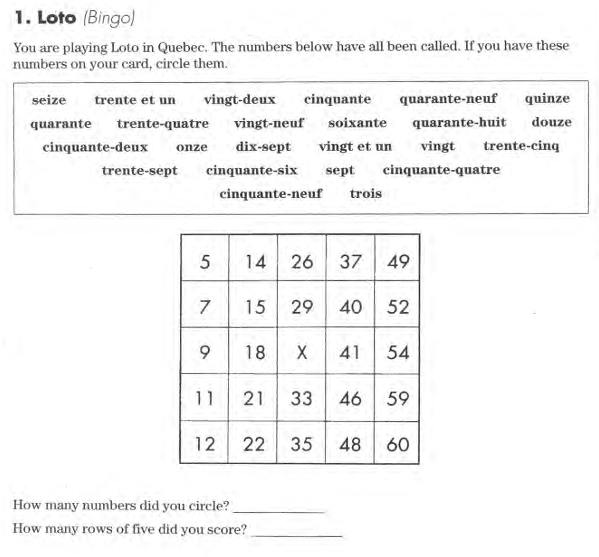 Conversation #1You are meeting with your new language buddy and the two of you want to get to know each other better. Ask your new friend what he/she likes to do and doesn’t like to do. Be sure to answer your partner’s questions about what you like to do and don’t like to do so that the two of you can become better friends.Each of you should ask and answer at least 4 questions.Include both what you like to do and what you prefer to do.Écrivez #1You have been assigned an e-pal from Lebanon. You have received your first email and your e-pal wants to know what activities you like. On a separate sheet of paper, respond to your e-pals’s email by telling what you like to do and what you don’t like to do.Mention at least 5 activities you like/prefer to do and 3 activities you do not like to do.Leçon 2 : Le temps & la géographieLe vocabulaireRévisezActivité 1  À DetroitSay what the weather is like in Detroit in the following months.  Use a different weather expression for each month.	Modèle: en juillet		   En juillet, il fait chaud.en aoûten septembreen novembreen janvieren marsen maiActivité 2 La date, la saison, & le temps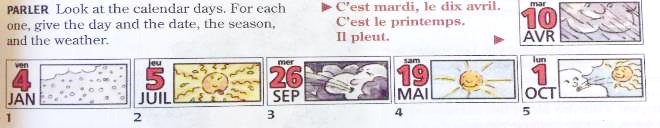 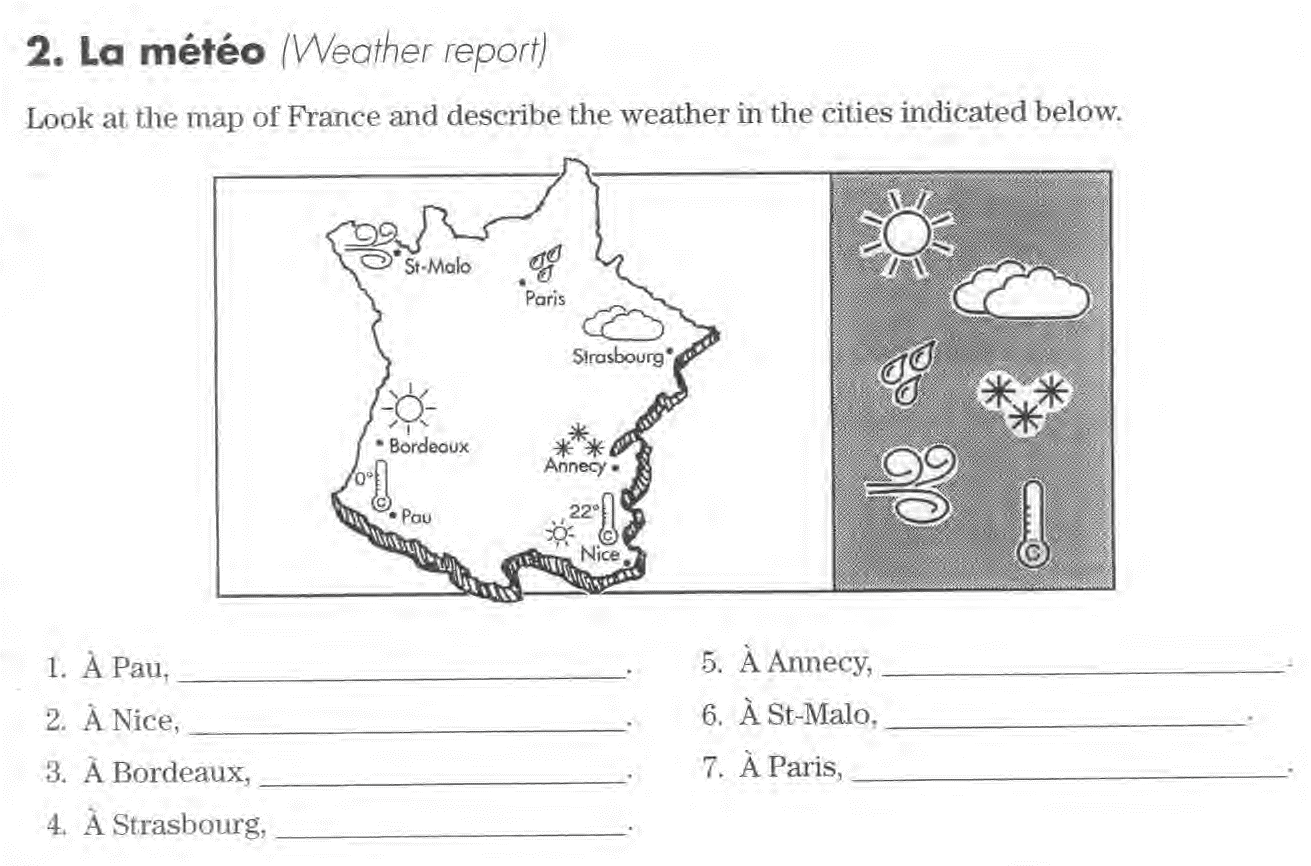 Conversation #2Imagine that you are talking on the phone with an International student who will be visiting you soon.  You each want to find out some information about each other:greet each otherfind out each other’s namesask what the weather is like in each season where you areSay goodbyeÉcrivez! #2AOn a separate sheet of paper:write what you like to do and/or don’t like to do in each seasonchoose 4 different weather expressions and say what you like, don’t like, or prefer to doExamples:___________________________________________________________________________________________________________________________________________________________________________________________________________________________________________________Écrivez! #2AOn a separate sheet of paper:write 4 questions using the question starters in the box. Your questions should include a location, weather expression, season, or a combination of the 3.write answers to the 4 questions that you writeLeçon 3: Qu’est-ce que tu fais ?VocabulaireFocus on formLook at the difference between the underlined activities in the sentences below:J’aime danser. 				I like to dance.Tu danses le weekend?			Do you dance on the weekend?Oui, je danse avec mes amis le weekend.	Yes, I dance with my friends.Why did the underlined activity change spelling?How did the spelling change?Look at how the verb faire changes in the sentences below:J’aime faire de la photo.		I like to take pictures.Tu fais de la photo en classe ?	Do you take pictures in class?Non, je fais de la photo en ville.	Non, I take pictures downtown.How did the spelling change?Look at how the verb dormir changes in the sentences below:J’aime dormir.				I like to sleep.Tu dors après l’école ?		Do you sleep after school?Oui, je dors chez moi après l’école.	Yes, I sleep at home after school.How did the spelling change?Look at how the verb lire changes in the sentences below:J’aime lire.					I like to read.Tu lis après l’école ?				Do you read after school?Oui, je lis avec mon frère après l’école.	Yes, I read with my brother after school.How did the spelling change?To make a sentence negative:Look at the difference between the underlined activities in the sentences below:Lundi, j’étudie.	Le weekend, je n’étudie pas.Je parle français.	Je ne parle pas anglais.Je joue au basket.	Je ne joue pas au tennis.Pratiquez la conjugaisonComplete each of the sentences below with the correct form/conjugation of the verb of the verb in parentheses. Faites attention! sometimes the verb will need to change and sometimes it won’t!J’aime ________________________ (faire) des sports, mais je préfère _______________________ (jouer) au basket.Tu ________________________ (nager) en été ?Tu ________________________ (étudier) après l’école?Je ________________________ (surfer) l’Internet tout le temps (all the time).Je ________________________ (faire) de la photo en vacances.Conversation #3You are meeting with your language buddy again. This time you will discuss what you do during your free time. Ask each other at least 5 questions:what he or she does after school and on the weekendswhere and with whom he/she does these activitiesÉcrivez #3On a separate sheet of paper, say what you do/don’t do in the following situations. You must use a different activity in each sentence.	Modèle: on the weekend		   Le weekend, je travaille. -OR- Le weekend, je n’étudie pas.in the summerafter schoolbefore schoolin the winterat the moviesat my housewith my friendsCommunicative Language GoalsI can ask simple questions about what someone likes to do.I can answer simple questions about what I like and don’t like to do.I can write about what I like and do not like to do.I can count to 60.0zéro10dix20vingt30trente1un11onze21vingt et un40quarante2deux12douze22vingt-deux50cinquante3trois13treize23vingt-trois60soixante4quatre14quatorze24vingt-quatre5cinq15quinze25vingt-cinq6six16seize26vingt-six7sept17dix-sept27vingt-sept8huit18dix-huit28vingt-huit9neuf19dix-neuf29vingt=neufEst-ce que tu aimes… ?Do you like…?Qu’est-ce que tu aimes faire ?What do you like to do?j’aime…j’aime bien…j’aime aussi,,,I like…I really like…I also like…je n’aime pas…je n’aime pas toujours…I do not like…I do not always like…je préfère…I prefer…je veux…I want…je ne veux pas…I do not want…maisbutetandouorLes activitésLes activitésLes activitésLes activitéschanterto singjouer au basketto play basketballdanserto dancejouer au footto play soccerdessinerto drawjouer au football américainto play footballdéjeunerto eat lunchjouer au tennisto play tennisdinerto eat dinnerjouer aux jeux vidéoto play video gamesdormirto sleeplireto readécouter la musiqueto listen to musicmangerto eatenvoyer des SMSto textnagerto swimétudierto studyparler (français, anglais, espagnol, bengali, )to talk/speak (French, English, Spanish, Bangla )faire du joggingto jogregarder la téléregarder un filmto watch TVto watch a moviefaire de la phototo take picturessurfer l’Internetto go onlinefaire des sportsto play sportstéléphonerto talk on the phone / callfaire du véloto biketravaillerto workjouerto playvoyagerto travelBuild more sophisticated language using the following phrases:J’aime … mais je préfère…J’aime … parce que (because)…Je n’aime pas … parce que…Communicative Language Goal:I can read a weather report.I can describe the weather in different seasons where I live.I can recognize the names of countries on a map.I can identify major cities and geographical features of France.Quel temps fait-il ?Quel temps fait-il ?What is the weather ?What is the weather ?What is the weather ?Il fait beau.Il fait beau.It is beautiful.It is beautiful.It is beautiful.Il fait bon.Il fait bon.It is nice/good.It is nice/good.It is nice/good.Il fait chaud.Il fait chaud.It is hot.It is hot.It is hot.Il fait frais.Il fait frais.It is cool.It is cool.It is cool.Il fait froid.Il fait froid.It is cold.It is cold.It is cold.Il fait mauvais.Il fait mauvais.It is bad/ugly.It is bad/ugly.It is bad/ugly.Il fait du soleil.Il fait du soleil.It is sunnyIt is sunnyIt is sunnyIl fait du vent.Il fait du vent.It is windy.It is windy.It is windy.Il est orageux.Il est orageux.It is stormy.It is stormy.It is stormy.Il est nuageux.Il est nuageux.It is cloudy.It is cloudy.It is cloudy.Il pleut.Il pleut.It is raining.It is raining.It is raining.Il neige.Il neige.It is snowing.It is snowing.It is snowing.Les saisonsLes saisonsLes saisonsLes saisonsLes saisonsen étéin the summerin the summeren hiverin the winteren automnein the fallin the fallau printempsin the springJours de la semaine=Days of the weekJours de la semaine=Days of the weekJours de la semaine=Days of the weekJours de la semaine=Days of the weekJours de la semaine=Days of the weekJours de la semaine=Days of the weeklundi/luhn-DEE/Mondayvendredi/vahn-druh-DEE/Fridaymardi/mahr-DEE/Tuesdaysamedi/sahm-DEE/Saturdaymercredi/mehr-kruh-DEE/Wednesdaydimanche/dee-MAHNSH/SundayMois de l’année=Months of the yearMois de l’année=Months of the yearMois de l’année=Months of the yearMois de l’année=Months of the yearMois de l’année=Months of the yearMois de l’année=Months of the yearjanvier/zhan-VYAY/Januaryjuillet/zhwee-YAY/Julyfévrier/fay-VRYAY/Februaryaout/oot/Augustmars/mars/Marchseptembre/set-TAHMBR/Septemberavril/ah-VREEL/April octobre/ock-TOHBR/Octobermai/may/Maynovembre/noh-VAHMBR/Novemberjuin/zhwan/Junedécembre/day-SAHMBR/DecemberTo form the date:le + number + month** un (1) can’t be used with the date—you must use premier (first) instead**To say what day you will see someone:À [samedi] !  (See you [Saturday])Quel jour sommes-nous ?Quel jour est-ce ?What day is it ?Aujourd’hui, c’est [lundi].Today is [Monday].Demain, c’est [mardi]Tomorrow is [Tuesday].Quelle est la date aujourd’hui ?What is the date today?Aujourd’hui, c’est le [huit aout].Today is [August 8th]Les Endroits                        PlacesLes Endroits                        PlacesLes Endroits                        PlacesLes Endroits                        PlacesLes Endroits                        Placesà [city] / à Parisin Parisin Parisen classein classen Francein Francein Franceen vacanceson vacationaux États-Unisin the United Statesin the United Statesen villedowntownau restaurantat the restaurantat the restaurantà l’écoleat schoolau cinemaat the moviesat the movieschez moiat my houseau travailat workat workchez [name]at [name]’s houseau terrain de basket/foot/etc.au terrain de basket/foot/etc.at the basketball court, soccer field, etc.at the basketball court, soccer field, etc.at the basketball court, soccer field, etc.Qu’est-ce que tu aimes faire [location] ?Qu’est-ce que tu aimes faire [location] ?What do you like to do in [location]?What do you like to do in [location]?What do you like to do in [location]?Qu’est-ce que tu aimes faire quand [weather expression] ?Qu’est-ce que tu aimes faire quand [weather expression] ?What do you like to do when [weather expression]?What do you like to do when [weather expression]?What do you like to do when [weather expression]?Qu’est-ce que tu aimes faire [season] ?Qu’est-ce que tu aimes faire [season] ?What do you like to do in [season]?What do you like to do in [season]?What do you like to do in [season]?Qu’est-ce que tu aimes faire [location] quand [weather expression] ?Qu’est-ce que tu aimes faire [location] quand [weather expression] ?What do you like to do in [location] when [weather expression]?What do you like to do in [location] when [weather expression]?What do you like to do in [location] when [weather expression]?Qu’est-ce que tu aimes faire [location] season] ?Qu’est-ce que tu aimes faire [location] season] ?What do you like to do in [location] in [season]?What do you like to do in [location] in [season]?What do you like to do in [location] in [season]?Communicative Language Goal:I can talk about what I do on the weekends and after school.I can ask and answer simple questions about what I do.I can write a short description about what I do during my free time.Qu’est-ce que tu fais ?Qu’est-ce que tu fais ?What do you do ?What do you do ?The following phrases can begin or end a sentence or a question.The following phrases can begin or end a sentence or a question.The following phrases can begin or end a sentence or a question.The following phrases can begin or end a sentence or a question.avant l’écoleavant l’écolebefore schoolbefore schoolaprès l’écoleaprès l’écoleafter schoolafter schoolle weekendle weekendon the weekendon the weekendà [number] heures / à six heuresà [number] heures / à six heuresat [number] o’clock / at 6 o’clockat [number] o’clock / at 6 o’clockavec [person]avec [person]with [person]with [person]mon ami my friendmon amiemy friendmon pèremy dadma mèremy mommon frèremy brotherma soeurmy sistermes amismy friendsma famillemy familymes parentsmy parentsno subject  _____je  _____tu  _____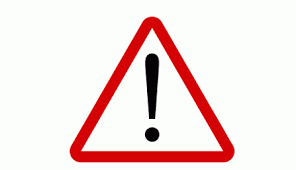 This works for most verbs that end in -erno subject  _______je  _______tu  _______This works for any expression that uses faire.no subject  _______je  _______tu  _______no subject  _______je  _______tu  _______How do you make a sentence negative in French?What happens to ne before a vowel?